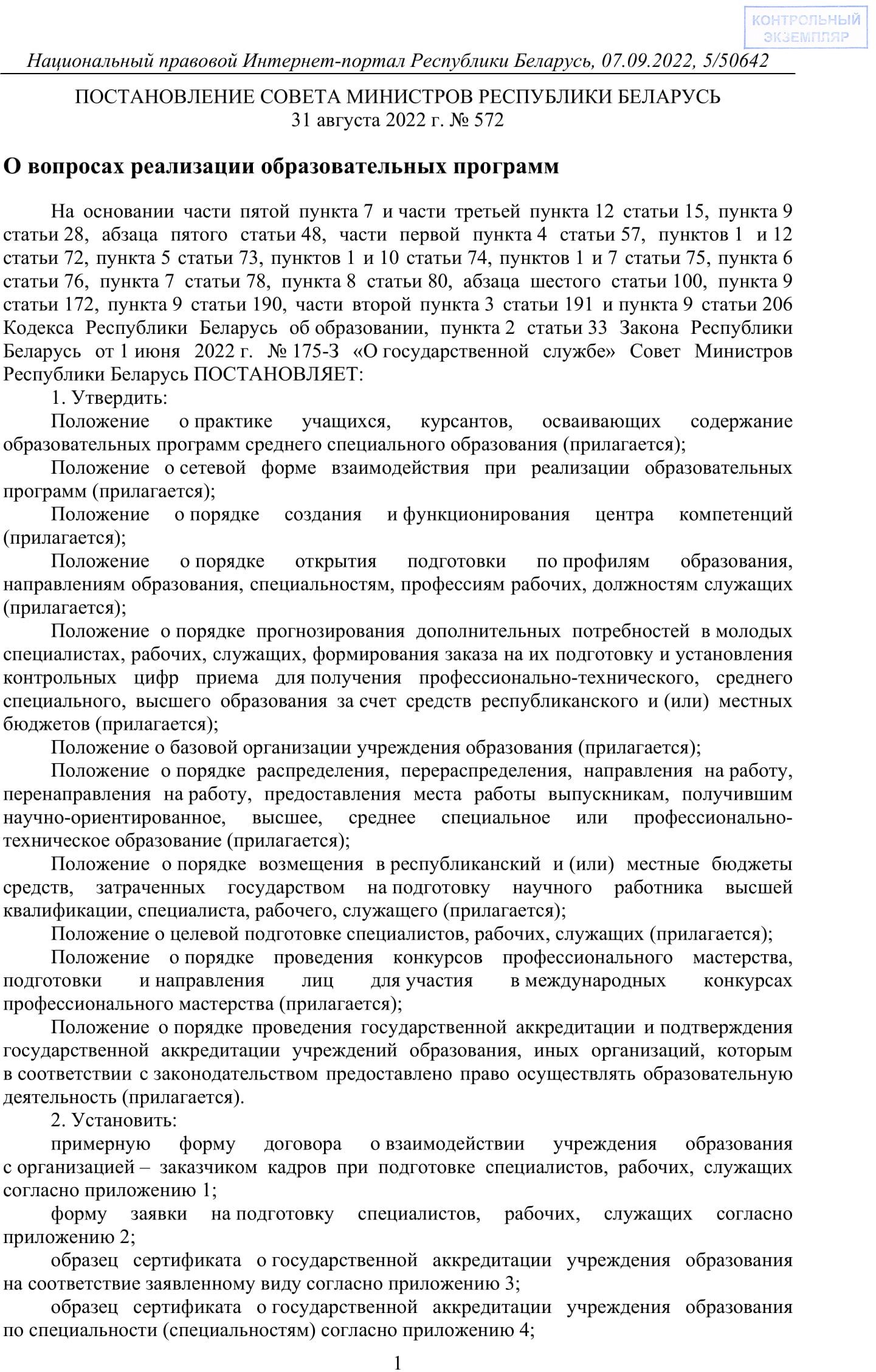 образец   сертификата    о государственной    аккредитации    организации,    которой в соответствии с законодательством предоставлено право осуществлять образовательную деятельность, по специальности (специальностям), направлению (направлениям) образования, профилю (профилям) образования согласно приложению 5.Определить перечень направлений образования и групп специальностей, получение образования по которым освобождает   граждан,   впервые   поступающих на государственную гражданскую службу, от квалификационного экзамена, согласно приложению 6.Определить, что:решение      о государственной      аккредитации      учреждений      образования на соответствие заявленному виду (по каждой специальности) при реализации требований пункта 3 статьи 3 Закона Республики Беларусь от 14 января 2022 г. № 154-З«Об изменении Кодекса Республики Беларусь об образовании» принимается Департаментом контроля качества образования Министерства образования (далее, если не указано иное, – Департамент) на основании:заявления о проведении государственной аккредитации, представленного учреждением образования, организацией, которой в соответствии с законодательством предоставлено право осуществлять образовательную деятельность, на соответствие заявленному виду (по каждой специальности, направлению образования, профилю образования) (далее, если не указано иное, – государственная аккредитация);положительной оценки результатов самоконтроля за обеспечением качества образования при условии соответствия учреждения образования не менее 80 процентам критериев оценки соответствия заявленному виду учреждения образования, определенных в приложениях 1–7 к Положению о порядке проведения государственной аккредитации и подтверждения государственной аккредитации учреждений образования, иных организаций, которым в соответствии с законодательством предоставлено право осуществлять образовательную деятельность, утвержденному настоящим постановлением;данных о выполнении плана мероприятий по устранению недостатков и реализации предложений, отмеченных по итогам проведения предыдущих государственной аккредитации, подтверждения государственной аккредитации учреждения образования, организации, которой в соответствии с законодательством предоставлено право осуществлять   образовательную   деятельность,    на соответствие    заявленному    виду (по каждой специальности, направлению образования, профилю образования) (далее, если не указано иное, – подтверждение государственной аккредитации);при наличии специальности, направления образования, профиля образования в определяемом Министерством образования перечне профилей образования, направлений образования, специальностей, повторное открытие подготовки по которым не требуется в связи с принятием Общегосударственного классификатора Республики Беларусь ОКРБ 011-2022 «Специальности и квалификации», Департаментом на основании заявления   учреждения   образования    принимается    решение    о внесении    изменений в решение о государственной аккредитации, подтверждении государственной аккредитации и выдаче соответствующего сертификата о государственной аккредитации, подтверждении государственной аккредитации.Признать утратившими силу постановления Совета Министров Республики Беларусь согласно приложению 7.Министерству образования давать разъяснения по вопросам применения настоящего постановления.Настоящее постановление вступает в силу с 1 сентября 2022 г.Премьер-министр Республики Беларусь	Р.ГоловченкоУТВЕРЖДЕНОПостановление Совета Министров Республики Беларусь 31.08.2022 № 572ПОЛОЖЕНИЕо порядке распределения, перераспределения, направления на работу, перенаправления на работу, предоставления места работы выпускникам, получившим научно-ориентированное, высшее, среднее специальноеили профессионально-техническое образованиеГЛАВА 1 ОБЩИЕ ПОЛОЖЕНИЯНастоящим Положением определяется порядок:распределения,   перераспределения,    направления    на работу,    перенаправления на работу выпускников государственных учреждений образования, государственных организаций, реализующих образовательные программы научно-ориентированного образования (далее, если не указано иное, – учреждения образования);предоставления места   работы   гражданам   Республики   Беларусь,   получившим в дневной форме получения образования научно-ориентированное, высшее, среднее специальное или профессионально-техническое образование в иностранных организациях;трудоустройства выпускников учреждений образования в соответствии с выданным свидетельством о направлении на работу по форме согласно приложению 1 (далее – свидетельство о направлении на работу).Распределение, перераспределение,   направление   на работу,   перенаправление на работу выпускников осуществляются учреждением образования, кроме случаев, определенных в части второй настоящего пункта.Государственный орган, в подчинении которого находится учреждение образования, принимает решения о распределении, перераспределении, направлении на работу выпускников в случаях:необходимости централизованного регулирования кадрового обеспечения подчиненных организаций;неоднократного (более трех раз в течение двух календарных лет подряд) выявления в установленном порядке нарушений законодательства при осуществлении распределения, направления на работу выпускников подчиненными учреждениями образования.Действие настоящего Положения не распространяется на распределение, перераспределение выпускников в случаях, предусмотренных в части второй пункта 2 статьи 72, пункте 4 статьи 74 Кодекса Республики Беларусь об образовании.В учреждении образования создаются:комиссия, которая осуществляет распределение, перераспределение, направление на работу, перенаправление на работу выпускников, молодых специалистов, молодых рабочих (служащих), получивших высшее, среднее специальное или профессионально- техническое образование, а также предоставляет места работы гражданам Республики Беларусь, получившим в дневной форме получения образования высшее, среднее специальное или профессионально-техническое образование в иностранных организациях (далее – комиссия по распределению);комиссия, которая осуществляет направление на работу, перенаправление на работу выпускников, молодых специалистов, молодых рабочих (служащих), получивших научно- ориентированное образование, а также предоставляет места работы гражданам Республики Беларусь, получившим в дневной форме получения образования научно- ориентированное    образование    в иностранных     организациях     (далее –     комиссия по направлению на работу).Руководителем учреждения образования или государственного органа, в подчинении которого находится учреждение образования, в случаях, указанных в части второй пункта 2 настоящего Положения, ежегодно утверждается:состав комиссии по распределению – до 1 февраля;состав комиссии по направлению на работу – за три месяца до окончания учреждения образования.В учреждениях образования, в которых количество выпускников превышает 500 человек, допускается создание нескольких комиссий по распределению.В число членов комиссии по направлению на работу входят руководитель учреждения образования и проректор по научной работе.В состав комиссии по распределению, комиссии по направлению на работу государственным органом, в подчинении которого находится учреждение образования, в случаях, указанных в части второй пункта 2 настоящего Положения, включаются представители этого государственного органа и учреждения образования. Председатель комиссии по распределению назначается из числа представителей соответствующего государственного органа.Комиссия по распределению, комиссия по направлению на работу начинают работу со дня утверждения состава и сохраняют свои полномочия до утверждения нового состава.Порядок работы комиссии по распределению, комиссии по направлению на работу, количество заседаний, очередность распределения выпускников определяются учреждением образования или государственным органом, в подчинении которого находится учреждение образования, в случаях, указанных в части второй пункта 2 настоящего Положения, в соответствии с требованиями настоящего Положения.Выпускникам,   которым   место   работы   предоставлено   путем   распределения, а также направленным на работу, при выдаче документа об образовании выдается свидетельство о направлении на работу.Выпускникам, которым место работы предоставлено путем перераспределения, а также путем перенаправления на работу, свидетельство о направлении на работу выдается в течение пяти рабочих дней с даты принятия решения о предоставлении нового места работы.При предоставлении выпускнику, молодому специалисту, молодому рабочему (служащему) права на самостоятельное трудоустройство в случаях, предусмотренных в пункте 1 статьи 77 Кодекса Республики Беларусь об образовании, ему выдается справка о самостоятельном трудоустройстве по форме согласно приложению 2 в течение одного месяца после окончания выпускником учреждения образования при представлении им документа, удостоверяющего личность, или в течение пяти рабочих дней с даты принятиярешения о предоставлении выпускнику, молодому специалисту, молодому рабочему (служащему) права на самостоятельное трудоустройство при перераспределении или перенаправлении на работу, а также в случаях, предусмотренных в подпунктах 1.5–1.8 пункта 1 статьи 77 Кодекса Республики Беларусь об образовании.Свидетельство о направлении на работу и справка о самостоятельном трудоустройстве являются бланками документов с определенной степенью защиты.Выдача     дубликатов     свидетельства     о направлении     на работу      и справки о самостоятельном трудоустройстве,   а также   свидетельства   о направлении   на работу и справки о самостоятельном трудоустройстве в связи с изменением половой принадлежности осуществляется в порядке, предусмотренном в подпунктах 6.1.2, 6.1.3, 6.2.2, 6.2.3 пункта 6 перечня административных процедур, осуществляемых государственными органами и иными организациями по заявлениям граждан, утвержденного Указом Президента Республики Беларусь от 26 апреля 2010 г. № 200.Контроль за распределением, перераспределением, направлением на работу, перенаправлением на работу выпускников и их трудоустройством осуществляется учреждениями образования и государственными органами.ГЛАВА 2ПОРЯДОК РАСПРЕДЕЛЕНИЯ ВЫПУСКНИКОВ, ПЕРЕРАСПРЕДЕЛЕНИЯ ВЫПУСКНИКОВ, МОЛОДЫХ СПЕЦИАЛИСТОВ,МОЛОДЫХ РАБОЧИХ (СЛУЖАЩИХ)Распределение выпускников осуществляется комиссией по распределению, как правило, за два месяца до окончания учреждения образования.При осуществлении распределения в работе комиссий по распределению могут принимать участие представители организаций – заказчиков кадров, государственных органов, в подчинении которых находятся учреждения образования или организации – заказчики кадров, местных исполнительных и распорядительных органов.Руководители учреждений образования ежегодно до 1 апреля информируют заинтересованные государственные органы и организации, подчиненные (подотчетные) Президенту Республики Беларусь, республиканские органы государственного управления или иные государственные организации, подчиненные Правительству Республики Беларусь, о планируемом распределении выпускников, включенных в банк данных одаренной   молодежи   и банк   данных   талантливой   молодежи,    в целях    получения от указанных органов   и организаций   письменных   запросов   о распределении   к ним на работу этих выпускников.Руководители учреждений образования:за два месяца до начала распределения составляют списки выпускников, подлежащих распределению в соответствии с пунктом 2 статьи 72 Кодекса Республики Беларусь об образовании, в том числе из числа получающих среднее специальное, общее высшее или специальное высшее образование, не менее половины срока обучения которых финансировалось за счет средств республиканского и (или) местных бюджетов и осуществлялось в дневной форме получения образования, кроме лиц, на момент распределения обучающихся в вечерней, заочной или дистанционной форме получения образования и работающих по получаемой специальности, проходящих военную службу по контракту, а также обучавшихся на условиях целевой подготовки;за месяц до начала распределения организовывают работу по ознакомлению выпускников:с нормами настоящего Положения;с порядком работы комиссии по распределению;с планами распределения (направления на работу) выпускников по форме согласно приложению 3, составленными на основании представленных в учреждение образования организациями – заказчиками кадров заявок на подготовку специалистов, рабочих, служащих (далее – заявки на подготовку), заключенных с организациями – заказчиками кадров договоров о взаимодействии при подготовке специалистов, рабочих, служащих (далее – договоры о взаимодействии), письменных запросов иных организаций, которыене являются организациями – заказчиками кадров для данного учреждения образования (далее – иные организации), о распределении к ним выпускников.Установление категории выпускников из числа получающих среднее специальное, общее высшее или специальное высшее образование, не менее половины срока обучения которых финансировалось за счет средств республиканского и (или) местных бюджетов и осуществлялось в дневной форме получения образования, производится путем сравнения периода их обучения по полученной специальности за счет средств республиканского и (или) местных бюджетов в дневной форме получения образования, измеряемого в оконченных семестрах, со сроком обучения в дневной форме получения образования, установленным в образовательном стандарте этой специальности на момент окончания обучения.Выпускники распределяются   в соответствии   с полученной   специальностью и присвоенной квалификацией и (или) степенью.Соответствие предоставляемого места работы полученной выпускником специальности и присвоенной квалификации и (или) степени комиссия по распределению оценивает        на основе         квалификационной         характеристики,         содержащейся в образовательном стандарте по соответствующей специальности (сфера, объекты, виды, задачи профессиональной деятельности, состав компетенций) и с учетом профилизации специалиста с высшим образованием.При распределении в первую очередь удовлетворяются потребности в специалистах с высшим образованием, специалистах и рабочих со средним специальным образованием, рабочих (служащих) с профессионально-техническим образованием из числа выпускников соответствующего учреждения образования (далее – дополнительные потребности) организаций –   заказчиков   кадров   в соответствии   с представленными в учреждение образования заявками на подготовку и заключенными с организациями – заказчиками кадров договорами о взаимодействии.Базовая организация имеет преимущественное право на удовлетворение своей дополнительной потребности. При наличии нескольких базовых организаций удовлетворение их дополнительных потребностей осуществляется в порядке очередности, определяемой исходя из даты заключения соответствующих договоров о взаимодействии. При    наличии    нескольких    организаций –    заказчиков    кадров    из числа    подавших в учреждение образования заявки на подготовку удовлетворение их дополнительных потребностей осуществляется в порядке очередности, определяемой исходя из даты подачи заявок на подготовку.После удовлетворения дополнительных потребностей организаций – заказчиков кадров осуществляется распределение выпускников в соответствии с полученной специальностью и присвоенной квалификацией и (или) степенью в иные организации на основании их письменных запросов о распределении выпускников.Письменные запросы   организаций –   заказчиков   кадров   и иных   организаций о распределении к ним конкретных выпускников в соответствии с полученной специальностью и присвоенной   квалификацией   и (или)   степенью   удовлетворяются в случаях, если:эти выпускники включены в банк данных одаренной молодежи и банк данных талантливой молодежи;запросы поступили от организаций, в которых эти выпускники проходили производственную и (или) преддипломную практику;отсутствуют места работы согласно представленным в учреждение образования организациями –     заказчиками      кадров      заявкам      на подготовку,      заключенным с организациями – заказчиками кадров договорам о взаимодействии, письменным запросам иных организаций.Выпускники, получившие среднее специальное образование, могут направляться на работу в качестве рабочих в соответствии с разрядом и квалификацией, полученными в период обучения.Организации – заказчики кадров за два месяца до начала распределения направляют в учреждение образования письменные подтверждения о возможноститрудоустройства заявленных   выпускников   с указанием   сведений,   предусмотренных в планах распределения выпускников согласно приложению 3.Организации – заказчики кадров, которые не имеют возможности трудоустроить по распределению заявленных ранее выпускников, направляют в учреждение образования за два месяца до начала распределения письменный отказ в приеме на работу выпускников с указанием причин отказа.Комиссия по распределению принимает решение о распределении выпускника с учетом:имеющихся мест работы в соответствии с договорами о взаимодействии, заявками на подготовку, письменными запросами иных организаций о распределении выпускников;активной гражданской и патриотической позиции; результатов успеваемости;места прохождения производственной и преддипломной практики; участия в научно-исследовательской, общественной работе;состояния здоровья, семейного положения выпускника и места жительства (места пребывания) его семьи;рекомендации учреждения образования о наиболее целесообразном направлении выпускника на работу;личных пожеланий выпускника.Место работы выпускнику от имени комиссии по распределению предлагает ее председатель.Первоочередным правом выбора из имеющихся на распределении мест работы пользуются выпускники:включенные в банк данных одаренной молодежи и банк данных талантливой молодежи;прошедшие срочную военную службу, службу в резерве, имеющие рекомендации воинских частей, органов пограничной службы на обучение в учреждениях образования, достигшие высоких результатов в учебе, высоких показателей в общественной работе, а также лица из числа указанных выпускников, осваивающие содержание образовательной программы высшего образования и достигшие высоких показателей в научно-исследовательской деятельности.Достижением выпускниками,   прошедшими   срочную   военную   службу,   службу в резерве, имеющими рекомендации воинских частей, органов пограничной службы на обучение в учреждениях образования, высоких результатов в учебе считается наличие за период обучения не менее 50 процентов отметок 8 (восемь) баллов и выше, остальных отметок – не ниже 6 (шести) баллов.Достижением выпускниками,   прошедшими   срочную   военную   службу,   службу в резерве, имеющими рекомендации воинских частей, органов пограничной службы на обучение в учреждениях образования, высоких показателей в общественной работе признается их участие:в работе органов самоуправления учреждения образования, молодежных общественных объединений;в спортивных соревнованиях, выставках, конкурсах профессионального мастерства, технического и декоративно-прикладного творчества, смотрах, олимпиадах, художественном и техническом творчестве;в организации и проведении общественно значимых мероприятий, акций; в работе в составе студенческого отряда;в волонтерском движении.Достижением выпускниками,   прошедшими   срочную   военную   службу,   службу в резерве, имеющими рекомендации воинских частей, органов пограничной службы на обучение в учреждениях образования, высоких показателей в научно- исследовательской деятельности признается:участие в конкурсах научных (творческих) работ или конкурсах технического творчества, олимпиадах по специальности, научно-практических мероприятиях (семинарах, конференциях);авторство   (соавторство)   экспонатов   научно-технических,   творческих   выставок и (или) наличие материалов, опубликованных в научных, научно-популярных и учебных изданиях (включая материалы, подготовленные в соавторстве);наличие иных достижений в научно-исследовательской деятельности.Выпускники, категории и условия предоставления места работы в отношении которых определены в пункте 9 статьи 72 Кодекса Республики Беларусь об образовании, представляют в комиссию по распределению следующие документы:копия    решения     местного     исполнительного     и распорядительного     органа о закреплении жилого помещения либо принятии на учет нуждающихся в улучшении жилищных условий – для детей-сирот и детей, оставшихся без попечения родителей, а также лиц из числа детей-сирот и детей, оставшихся без попечения родителей;оригинал и копия удостоверения   инвалида –   для выпускников –   инвалидов   I или II группы или детей-инвалидов в возрасте до 18 лет, а также для выпускников, которые имеют ребенка-инвалида или одного из родителей, усыновителя (удочерителя) либо супруга (супругу) инвалида I или II группы;медицинская справка о состоянии здоровья – для лиц, имеющих медицинские противопоказания к работе по полученной специальности и присвоенной квалификации и (или) степени;медицинская справка о состоянии здоровья, справка о месте жительства и составе семьи – для беременных женщин;оригинал и копия свидетельства о рождении ребенка, справка о месте жительства и составе семьи – для выпускников, которые имеют ребенка в возрасте до трех лет на дату принятия решения о распределении;оригинал и копия свидетельства о заключении брака, справка о месте работы, службы и занимаемой должности служащего (профессии рабочего) супруга (супруги) – для выпускников, которые имеют супруга (супругу), избранного на выборную государственную должность в государственные органы, либо направленного на работу в дипломатические представительства или консульские учреждения Республики Беларусь, либо из числа военнослужащих Вооруженных Сил Республики Беларусь, внутренних войск Министерства внутренних дел, органов государственной безопасности, органов пограничной службы, Службы безопасности Президента Республики Беларусь, Оперативно-аналитического центра при Президенте Республики Беларусь (далее, если не указано иное, – воинские формирования) (за исключением военнослужащих, проходящих срочную военную службу, службу в резерве, курсантов), сотрудников органов внутренних дел, Следственного комитета, Государственного комитета судебных экспертиз, органов финансовых расследований Комитета государственного контроля, органов и подразделений по чрезвычайным ситуациям (далее, если не указано иное, – военизированные организации), таможенных органов, прокурорских работников;оригинал и копия свидетельства о заключении брака – для супругов, которые направляются на работу по распределению одновременно;оригинал и копия свидетельства о заключении брака, справки о месте работы, службы и занимаемой должности служащего (профессии рабочего), месте жительства и составе семьи супруга (супруги) – для выпускников, желающих получить распределение по месту жительства   и (или)   работы   супруга   (супруги),   постоянно   проживающих и работающих на территории Республики Беларусь;копии документов, подтверждающих принадлежность выпускников к числу детей лиц, перечисленных в подпунктах 3.2, 3.4 и 3.7 пункта 3, пункте 10 и подпунктах 12.2и 12.3 пункта 12 статьи 3 Закона Республики Беларусь от 14 июня 2007 г. № 239-З«О государственных социальных льготах, правах и гарантиях для отдельных категорий граждан».Комиссия по распределению принимает решение о распределении открытым голосованием большинством голосов присутствующих на ее заседании членов. При одинаковом количестве голосов принимается решение, за которое проголосовал председательствующий на заседании комиссии по распределению.Решение о распределении принимается, как правило, в присутствии выпускника.Решение о распределении выпускника, который не явился на заседание комиссии по распределению, принимается в его отсутствие. При распределении могут учитываться ранее высказанные пожелания выпускника.Секретарь комиссии по распределению ведет протокол заседания и оформляет ведомость распределения (направления на работу) выпускников по форме согласно приложению 4.В случае, если выпускникам, получившим профессионально-техническое, среднее   специальное,   высшее   образование,   относящимся   к категориям   детей-сирот и детей, оставшихся без попечения родителей, а также лиц из числа детей-сирот и детей, оставшихся без попечения родителей, лиц с особенностями психофизического развития, место работы не может быть предоставлено в ходе распределения, место работы для них определяется путем трудоустройства в счет брони.При наличии в учреждениях образования выпускников, указанных в части первой настоящего пункта, которым требуется содействие в трудоустройстве через установление брони нанимателям, комиссией по распределению за четыре месяца до окончания обучения выпускников направляются сведения о таких выпускниках в местные исполнительные и распорядительные органы с указанием следующих данных:фамилия, собственное имя, отчество (если таковое имеется); дата рождения;категория выпускника;получаемое образование (профессионально-техническое, среднее специальное, высшее);получаемая специальность, присваиваемая квалификация и (или) степень; сроки завершения освоения содержания образовательной программы; место жительства (место пребывания);причины, в соответствии с которыми выпускнику не может быть предоставлено место    работы    в ходе    распределения,    осуществляемого   учреждением   образования в соответствии с заключенными договорами (заявками).Сведения, указанные в части второй настоящего пункта, направляются в местные исполнительные и распорядительные органы:по месту закрепления жилых помещений, либо по месту включения в списки учета граждан, нуждающихся в улучшении жилищных условий, либо по месту первоначального приобретения статуса детей-сирот или детей, оставшихся без попечения родителей, – в отношении выпускников, относящихся к категориям детей-сирот и детей, оставшихся без попечения родителей, лиц из числа детей-сирот и детей, оставшихся без попечения родителей;по месту жительства (месту пребывания) – в отношении выпускников, относящихся к категории лиц с особенностями психофизического развития.Учреждение образования после получения копии решения местных исполнительных и распорядительных органов об установлении брони делает соответствующие отметки в материалах по распределению выпускников.Выпускнику, которому место работы определяется путем трудоустройства в счет брони, при выдаче документа об образовании выдается свидетельство о направлении на работу, в котором указывается наниматель в соответствии с решением местного исполнительного и распорядительного органа об установлении брони.Перераспределение выпускников, молодых специалистов, молодых рабочих (служащих) осуществляется:в соответствии с полученной специальностью, присвоенной квалификацией и (или) степенью в случаях и на условиях, установленных в статье 74 Кодекса Республики Беларусь об образовании;в связи с поступлением на службу в органы внутренних дел, органы и подразделения по чрезвычайным ситуациям с согласия нанимателя, к которому выпускник, молодой специалист, молодой рабочий (служащий) направлен на работу (службу)по распределению, и вышестоящего по отношению к нанимателю государственного органа (организации) (при наличии).Для рассмотрения вопроса о перераспределении выпускник, молодой специалист, молодой рабочий (служащий) обращается в учреждение образования, направившее его на работу. При обращении предъявляется документ, удостоверяющий личность, а также:документ, подтверждающий отказ нанимателя в приеме на работу по полученной специальности, присвоенной квалификации и (или) степени выпускнику, который прибыл к месту   работы    согласно    выданному    учреждением    образования    свидетельству о направлении на работу;документ, подтверждающий отказ нанимателя в приеме на работу, выписка (копия) из трудовой книжки в случаях, когда ее заполнение обязательно, справка о периоде работы (службы) – для молодых специалистов, молодых рабочих (служащих), с которыми трудовой договор расторгнут в связи с призывом на военную службу (пункт 1 статьи 44 Трудового кодекса Республики Беларусь), но не направленных на такую службу, в случае отказа нанимателей, к которым указанные лица были распределены, в приеме на работу;письма   о согласии   прежнего   и нового    нанимателей    на увольнение    и прием на работу – для молодых специалистов, молодых рабочих (служащих), с их согласия в порядке    перевода    письменно    приглашенных    на работу    к другому    нанимателю в соответствии с полученной специальностью и присвоенной квалификацией и (или) степенью (пункт 4 части второй статьи 35 Трудового кодекса Республики Беларусь);письмо Министерства внутренних дел (его департамента) или территориального органа внутренних дел о согласии на заключение контракта о прохождении службы в органах внутренних дел, а также письмо нанимателя, к которому выпускник, молодой специалист,   молодой   рабочий   (служащий)   направлен   на работу   по распределению, о согласии с перераспределением в связи с поступлением на службу в органы внутренних дел – для выпускников, молодых специалистов, молодых рабочих (служащих), поступающих на службу в органы внутренних дел. При этом в таком письме должна содержаться информация о том, что решение нанимателя согласовано с вышестоящим по отношению к нанимателю государственным органом (организацией);письмо Министерства по чрезвычайным ситуациям или территориального органа по чрезвычайным ситуациям, а также письмо нанимателя, к которому выпускник, молодой     специалист,     молодой      рабочий      (служащий)      направлен      на работу по распределению, о согласии с перераспределением в связи с поступлением на службу в органы и подразделения по чрезвычайным ситуациям – для выпускников, молодых специалистов,   молодых    рабочих    (служащих),    поступающих    на службу    в органы и подразделения по чрезвычайным ситуациям. При этом в таком письме должна содержаться информация о том, что решение нанимателя согласовано с вышестоящим по отношению к нанимателю государственным органом (организацией);выписка (копия) из трудовой книжки в случаях, когда ее заполнение обязательно, справка о периоде работы, службы – для молодых специалистов, молодых рабочих (служащих), с которыми трудовой договор расторгнут в связи:с ликвидацией организации, прекращением деятельности филиала, представительства или иного обособленного подразделения организации, расположенных в другой местности, сокращением численности или штата работников, прекращением (приостановлением) в соответствии с законодательными актами деятельности нотариуса, осуществляющего нотариальную деятельность в нотариальном бюро, физического лица, осуществляющего деятельность по оказанию услуг в сфере агроэкотуризма, индивидуального предпринимателя, за исключением случаев прекращения (приостановления) деятельности в связи с их призывом на военную службу, направлением на альтернативную службу (пункты 1 и 2 статьи 42 Трудового кодекса Республики Беларусь);с нарушением нанимателем законодательства о труде, коллективного договора, соглашения, трудового договора (контракта) (статьи 40 и 41 Трудового кодекса Республики Беларусь);с несоответствием их занимаемой должности служащего (профессии рабочего) или выполняемой работе вследствие состояния здоровья, препятствующего продолжению этой работы (пункт 3 статьи 42 Трудового кодекса Республики Беларусь);с неявкой на работу в течение более четырех месяцев подряд вследствие временной нетрудоспособности (не считая отпуска по беременности и родам), если законодательством не установлен более длительный срок сохранения места работы, должности служащего (профессии рабочего) при определенном заболевании (пункт 5 статьи 42 Трудового кодекса Республики Беларусь);с обстоятельствами, не зависящими от воли сторон, по причине восстановления на работе работника, ранее выполнявшего эту работу, нарушения установленных правил приема на работу (пункты 2 и 3 статьи 44 Трудового кодекса Республики Беларусь);со спортивной дисквалификацией за допинг в спорте (часть вторая статьи 47 Трудового кодекса Республики Беларусь);с отказом в соответствии с законодательными актами в предоставлении допуска к государственным секретам работнику, которому для исполнения своих трудовых обязанностей    необходим     такой     допуск,     либо     прекращением     в соответствии с законодательными актами допуска к государственным секретам такого работника, когда такое   прекращение   допуска   является   препятствием   для продолжения    им   работы по занимаемой должности служащего (профессии рабочего) (пункт 8 части первой статьи 47 Трудового кодекса Республики Беларусь);копия    справки    об обучении –    для выпускников,    принятых     (зачисленных) для получения образования более высокого уровня или одного из видов высшего образования за счет средств республиканского и (или) местных бюджетов в дневной форме получения образования в год получения образования предыдущего уровня или одного из видов высшего образования, которые не отработали срок обязательной работы по распределению после получения соответствующего образования, в случае досрочного прекращения образовательных отношений (отчисления) с учреждением образования, организацией, реализующей образовательные программы научно-ориентированного образования, или перевода с дневной формы получения образования на иную форму получения образования;оригинал и копия военного   билета,   письменный   отказ   в приеме   на работу – для выпускников при невозможности предоставления им места работы в соответствии с полученной    специальностью,    присвоенной     квалификацией     и (или)     степенью по окончании военной службы по призыву, военной службы по контракту, альтернативной службы у нанимателя, к которому выпускник был направлен на работу до призыва на военную службу, поступления на военную службу по контракту, направления на альтернативную службу, в случае:желания выпускника, с которого в соответствии с частью первой пункта 4 статьи 78 Кодекса Республики Беларусь об образовании средства, затраченные государством на его подготовку, не взыскиваются, работать по распределению;увольнения   выпускника   с военной   службы    по призыву,    военной    службы по контракту, альтернативной службы, если срок военной службы по призыву, военной службы по контракту, альтернативной службы составил менее срока, установленного актами      законодательства      для прохождения      военной       службы       по призыву для соответствующей категории военнослужащих, срока военной службы, установленного контрактом    о прохождении    военной    службы,     срока     альтернативной     службы для соответствующей категории граждан;выписка из решения о спортивной дисквалификации за допинг в спорте, выданная учреждением «Национальное антидопинговое агентство», – для выпускников, дисквалифицированных за допинг в спорте;оригиналы и копии документа об обучении, договора об обучении – для лиц, направленных для получения образования в иностранную организацию, в случае досрочного прекращения образовательных отношений;оригиналы и копии документа об образовании, договора об обучении – для лиц, направленных       и получивших       научно-ориентированное,       высшее       образование в иностранной организации в случае неотработки срока обязательной работы, установленного данным договором;копия    решения     местного     исполнительного     и распорядительного     органа о закреплении жилого помещения либо принятии на учет нуждающихся в улучшении жилищных условий – для детей-сирот и детей, оставшихся без попечения родителей, а также лиц из числа детей-сирот и детей, оставшихся без попечения родителей;оригинал и копия удостоверения инвалида – для выпускников, молодых специалистов, молодых рабочих (служащих) – инвалидов I или II группы или детей- инвалидов в возрасте до 18 лет, а также для выпускников, молодых специалистов, молодых рабочих (служащих), которые имеют ребенка-инвалида или одного из родителей, усыновителя (удочерителя) либо супруга (супругу) инвалида I или II группы;медицинская справка о состоянии здоровья – для выпускников, молодых специалистов, молодых рабочих (служащих), имеющих медицинские противопоказания к работе по полученной специальности и присвоенной квалификации и (или) степени;медицинская справка о состоянии здоровья, справка о месте жительства и составе семьи – для беременных женщин;оригинал и копия свидетельства о рождении ребенка, справка о месте жительства и составе семьи – для выпускников, молодых специалистов, молодых рабочих (служащих), которые имеют ребенка в возрасте до трех лет на дату принятия решения о перераспределении;оригинал и копия свидетельства о заключении брака, справка о месте работы, службы и занимаемой должности служащего (профессии рабочего) супруга (супруги) – для выпускников, молодых специалистов, молодых рабочих (служащих), которые имеют супруга      (супругу),       избранного       на выборную       государственную       должность в государственные органы, либо направленного на работу в дипломатические представительства или консульские учреждения Республики Беларусь, либо из числа военнослужащих воинских формирований (за исключением военнослужащих, проходящих срочную военную службу, службу в резерве, курсантов), сотрудников военизированных организаций, таможенных органов, прокурорских работников;оригинал и копия свидетельства о заключении брака, справки о месте работы, службы и занимаемой должности служащего (профессии рабочего) и месте жительства и составе семьи супруга (супруги) – для выпускников, молодых специалистов, молодых рабочих (служащих), желающих получить перераспределение по месту жительства и (или) работы супруга (супруги), постоянно проживающих и работающих на территории Республики Беларусь;копии документов, подтверждающих принадлежность выпускников, молодых специалистов, молодых   рабочих   (служащих)   к числу   детей   лиц,   перечисленных в подпунктах 3.2, 3.4 и 3.7 пункта 3, пункте 10 и подпунктах 12.2 и 12.3 пункта 12 статьи 3 Закона Республики Беларусь «О государственных социальных льготах, правах и гарантиях для отдельных категорий граждан».Перераспределение осуществляется комиссией по распределению, которая рассматривает представленные выпускником, молодым специалистом, молодым рабочим (служащим) документы, оценивает наличие оснований и выполнение условий перераспределения, установленных   Кодексом   Республики   Беларусь   об образовании и настоящим Положением.Комиссия по распределению принимает решение о перераспределении в порядке, установленном в пункте 15 настоящего Положения. Решение о перераспределении выпускников, молодых специалистов, получивших высшее или среднее специальное образование по направлению образования «Здравоохранение», принимается учреждением образования и согласовывается с Министерством здравоохранения, а выпускников, молодых специалистов, получивших высшее или   среднее   специальное образование по направлению образования «Сельское хозяйство», – учреждением образованияпо согласованию с облисполкомами (Минским горисполкомом) по месту нахождения организации, в которую распределен выпускник.В случае невозможности предоставления комиссией по распределению при перераспределении   места    работы    в соответствии    с полученной    специальностью и присвоенной квалификацией выпускник, молодой специалист, молодой рабочий (служащий) при наличии установленных в статье 78 Кодекса Республики Беларусь об образовании оснований для освобождения от возмещения средств в республиканский и (или) местные бюджеты, затраченных государством на его подготовку, вправе обратиться в учреждение образования за получением справки о самостоятельном трудоустройстве.Выпускники обращаются в учреждение образования, направившее их на работу, за перераспределением в случаях, указанных:в   подпунктах   2.2   и 2.4   пункта 2    статьи 74    Кодекса    Республики    Беларусь об образовании, – в течение пяти рабочих дней с даты издания приказа об увольнении;в подпунктах 3.1 и 3.4.2   пункта 3   статьи 74   Кодекса   Республики   Беларусь об образовании, – в течение пяти рабочих дней с даты получения письменного отказа в приеме на работу;в подпункте 3.2 пункта 3 статьи 74 Кодекса Республики Беларусь об образовании, – в течение пяти рабочих дней с даты издания приказа об отчислении;в подпункте 3.5 пункта 3 статьи 74 Кодекса Республики Беларусь об образовании, – в течение пяти рабочих дней с даты принятия решения дисквалификации за допинг в спорте;в подпункте 3.6 пункта 3 статьи 74 Кодекса Республики Беларусь об образовании, – в течение 15 рабочих дней с даты досрочного прекращения образовательных отношений с иностранной организацией;в подпункте 3.7 пункта 3 статьи 74 Кодекса Республики Беларусь об образовании, – в течение 15 рабочих дней с даты получения научно-ориентированного, высшего образования в иностранной организации.Копии документов, указанные в части седьмой пункта 15, части второй пункта 18 настоящего Положения, заверяются в учреждении образования, направившем выпускника на работу, руководителем или уполномоченным им лицом, либо в государственном органе (организации), выдавшем копию документа.ГЛАВА 3ПОРЯДОК НАПРАВЛЕНИЯ НА РАБОТУ ВЫПУСКНИКОВ, ПЕРЕНАПРАВЛЕНИЯ НА РАБОТУ ВЫПУСКНИКОВ, МОЛОДЫХ СПЕЦИАЛИСТОВ, МОЛОДЫХ РАБОЧИХ (СЛУЖАЩИХ)Направление на работу в соответствии с заключенными договорами выпускников, получивших в дневной форме получения образования высшее, среднее специальное или профессионально-техническое образование на условиях целевой подготовки, на платной основе за счет средств юридических лиц, индивидуальных предпринимателей, осуществляется комиссией по распределению, как правило, за два месяца до окончания учреждения образования.Направление на работу в соответствии с заключенными договорами выпускников, получивших в дневной форме получения образования научно- ориентированное образование за счет средств республиканского бюджета, на платной основе за счет средств юридических лиц, индивидуальных предпринимателей, осуществляется комиссией по направлению   на работу,   как   правило,   за два   месяца до окончания учреждения образования.В работе комиссии по направлению на работу могут принимать участие представители организаций – заказчиков кадров, государственных органов, в подчинении которых находятся учреждения образования или организации – заказчики кадров, общественных объединений, в том числе профессиональных союзов.Место работы выпускника, обучавшегося в соответствии с договором о подготовке научного работника высшей квалификации за счет средств республиканского бюджета, отличное от предусмотренного в этом договоре, определяется учреждением образования или государственным органом, в подчинении которого находится учреждение образования, в случаях, указанных в части второй пункта 2 настоящего Положения, если выпускник на момент направления на работу относится к одной из категорий, указанных в пункте 9 статьи 72 Кодекса Республики Беларусь об образовании, в порядке, установленном в пункте 15 настоящего Положения, при представлении документов, указанных в части седьмой пункта 15 настоящего Положения.Перенаправление на работу выпускников, молодых специалистов, молодых рабочих (служащих) осуществляется в случаях и на условиях, установленных в статье 76 Кодекса Республики Беларусь об образовании.Для рассмотрения вопроса о перенаправлении на работу выпускник, молодой специалист, молодой рабочий (служащий) обращается в учреждение образования, направившее его на работу. При обращении предъявляется документ, удостоверяющий личность, а также представляются   следующие   документы,   подтверждающие   право на перенаправление:документ, подтверждающий отказ нанимателя в приеме на работу по полученной специальности, присвоенной квалификации и (или) степени выпускнику, который прибыл к месту   работы    согласно    выданному    учреждением    образования    свидетельству о направлении на работу, кроме направленных на работу согласно договору о целевой подготовке специалиста с высшим образованием, специалиста (рабочего) со средним специальным образованием, рабочего (служащего) с профессионально-техническим образованием (далее, если не указано иное, – договор о целевой подготовке);документ, подтверждающий отказ нанимателя в приеме на работу, выписка (копия) из трудовой книжки в случаях, когда ее заполнение обязательно, справка о периоде работы (службы) – для выпускников, с которыми трудовой договор расторгнут в связи с призывом на военную службу (пункт 1 статьи 44 Трудового кодекса Республики Беларусь), но не направленных на такую службу, в случае отказа нанимателей, к которым указанные лица были направлены на работу, в приеме на работу;письма   о согласии   прежнего   и нового    нанимателей    на увольнение    и прием на работу – для молодых специалистов, молодых рабочих (служащих), кроме направленных на работу согласно договору о целевой подготовке, с их согласия в порядке перевода письменно приглашенных на работу к другому нанимателю в соответствии с полученной специальностью и присвоенной квалификацией и (или) степенью (пункт 4 части второй статьи 35 Трудового кодекса Республики Беларусь);выписка (копия) из трудовой книжки в случаях, когда ее заполнение обязательно, справка о периоде работы, службы – для молодых специалистов, молодых рабочих (служащих), с которыми трудовой договор расторгнут в связи:с ликвидацией организации, прекращением деятельности филиала, представительства или иного обособленного подразделения организации, расположенных в другой местности, сокращением численности или штата работников, прекращением (приостановлением) в соответствии с законодательными актами деятельности нотариуса, осуществляющего нотариальную деятельность в нотариальном бюро, физического лица, осуществляющего деятельность по оказанию услуг в сфере агроэкотуризма, индивидуального предпринимателя, за исключением случаев прекращения (приостановления) деятельности в связи с их призывом на военную службу, направлением на альтернативную службу (пункты 1 и 2 статьи 42 Трудового кодекса Республики Беларусь);с нарушением нанимателем законодательства о труде, коллективного договора, соглашения, трудового договора (контракта) (статьи 40 и 41 Трудового кодекса Республики Беларусь);с несоответствием их занимаемой должности служащего (профессии рабочего) или выполняемой работе вследствие состояния здоровья, препятствующего продолжению этой работы (пункт 3 статьи 42 Трудового кодекса Республики Беларусь);с неявкой на работу в течение более четырех месяцев подряд вследствие временной нетрудоспособности (не считая отпуска по беременности и родам), если законодательством не установлен более длительный срок сохранения места работы, должности служащего (профессии рабочего) при определенном заболевании (пункт 5 статьи 42 Трудового кодекса Республики Беларусь);с обстоятельствами, не зависящими от воли сторон, по причине восстановления на работе работника, ранее выполнявшего эту работу, нарушения установленных правил приема на работу (пункты 2 и 3 статьи 44 Трудового кодекса Республики Беларусь);со спортивной дисквалификацией за допинг в спорте (часть вторая статьи 47 Трудового кодекса Республики Беларусь);с отказом в соответствии с законодательными актами в предоставлении допуска к государственным секретам работнику, которому для исполнения своих трудовых обязанностей    необходим     такой     допуск,     либо     прекращением     в соответствии с законодательными актами допуска к государственным секретам такого работника, когда такое   прекращение   допуска   является   препятствием   для продолжения    им   работы по занимаемой должности служащего (профессии рабочего) (пункт 8 части первой статьи 47 Трудового кодекса Республики Беларусь);выписка (копия) из трудовой книжки – для молодых специалистов, молодых рабочих (служащих), получивших научно-ориентированное, высшее или среднее специальное образование за счет средств физических лиц или собственных средств, с которыми трудовой договор расторгнут, и при желании выпускника работать по направлению на работу;оригинал и копия военного   билета,   письменный   отказ   в приеме   на работу – для выпускников при невозможности предоставления им места работы в соответствии с полученной    специальностью,    присвоенной     квалификацией     и (или)     степенью по окончании военной службы по призыву, военной службы по контракту, альтернативной службы у нанимателя, к которому выпускник был направлен на работу до призыва на военную службу, поступления на военную службу по контракту, направления на альтернативную службу, в случае:желания выпускника, с которого в соответствии с частью первой пункта 4 статьи 78 Кодекса Республики Беларусь об образовании средства, затраченные государством на его подготовку, не взыскиваются, работать по направлению на работу;увольнения   выпускника   с военной   службы    по призыву,    военной    службы по контракту, альтернативной службы, если срок военной службы по призыву, военной службы по контракту, альтернативной службы составил менее срока, установленного актами      законодательства      для прохождения      военной       службы       по призыву для соответствующей категории военнослужащих, срока военной службы, установленного контрактом    о прохождении    военной    службы,     срока     альтернативной     службы для соответствующей категории граждан;увольнения выпускника, получившего образование на условиях целевой подготовки, с военной службы по призыву, военной службы по контракту, альтернативной службы, который прослужил (прошел альтернативную службу) менее срока обязательной работы, установленного при направлении на работу;выписка из решения о спортивной дисквалификации за допинг в спорте, выданная учреждением «Национальное антидопинговое агентство», – для выпускников, дисквалифицированных за допинг в спорте;оригиналы и копии документа об обучении, договора об обучении – для лиц, направленных для получения образования в иностранную организацию, в случае досрочного прекращения образовательных отношений;копия    решения     местного     исполнительного     и распорядительного     органа о закреплении жилого помещения либо принятии на учет нуждающихся в улучшении жилищных условий – для детей-сирот и детей, оставшихся без попечения родителей, а также лиц из числа детей-сирот и детей, оставшихся без попечения родителей;оригинал и копия удостоверения инвалида – для выпускников, молодых специалистов, молодых рабочих (служащих) – инвалидов I или II группы или детей- инвалидов в возрасте до 18 лет, а также для выпускников, молодых специалистов, молодых рабочих (служащих), которые имеют ребенка-инвалида или одного из родителей, усыновителя (удочерителя) либо супруга (супругу) инвалида I или II группы;медицинская справка о состоянии здоровья – для выпускников, молодых специалистов, молодых рабочих (служащих), имеющих медицинские противопоказания к работе по полученной специальности и присвоенной квалификации и (или) степени;медицинская справка о состоянии здоровья, справка о месте жительства и составе семьи – для беременных женщин;оригинал и копия свидетельства о рождении ребенка, справка о месте жительства и составе семьи – для выпускников, молодых специалистов, молодых рабочих (служащих), которые имеют ребенка в возрасте до трех лет на дату принятия решения о перенаправлении на работу;оригинал и копия свидетельства о заключении брака, справка о месте работы, службы и занимаемой должности служащего (профессии рабочего) супруга (супруги) – для выпускников, молодых специалистов, молодых рабочих (служащих), которые имеют супруга      (супругу),       избранного       на выборную       государственную       должность в государственные органы, либо направленного на работу в дипломатические представительства или консульские учреждения Республики Беларусь, либо из числа военнослужащих воинских формирований (за исключением военнослужащих, проходящих срочную военную службу, службу в резерве, курсантов), сотрудников военизированных организаций, таможенных органов, прокурорских работников;оригинал и копия свидетельства о заключении брака, справки о месте работы, службы и занимаемой должности служащего (профессии рабочего), месте жительства и составе семьи супруга (супруги) – для выпускников, молодых специалистов, молодых рабочих (служащих), желающих получить перенаправление на работу по месту жительства и (или) работы супруга (супруги), постоянно проживающих и работающих на территории Республики Беларусь;копии документов, подтверждающих принадлежность выпускников, молодых специалистов, молодых   рабочих   (служащих)   к числу   детей   лиц,   перечисленных в подпунктах 3.2, 3.4 и 3.7 пункта 3, пункте 10 и подпунктах 12.2 и 12.3 пункта 12 статьи 3 Закона Республики Беларусь «О государственных социальных льготах, правах и гарантиях для отдельных категорий граждан».Перенаправление на работу выпускников, молодых специалистов, молодых рабочих (служащих), направленных на работу согласно договору о целевой подготовке, осуществляется при условии заключения нового договора о целевой подготовке специалиста (рабочего, служащего) в соответствии с Положением о целевой подготовке специалистов, рабочих (служащих), утвержденным постановлением, утвердившим настоящее Положение.Перенаправление на работу осуществляется комиссией по распределению или комиссией по направлению на работу, которая рассматривает представленные выпускником, молодым специалистом, молодым рабочим (служащим) документы, оценивает наличие оснований и выполнение условий перенаправления на работу, установленных Кодексом Республики Беларусь об образовании и настоящим Положением. Комиссия по распределению или комиссия по направлению на работу принимает решение о перенаправлении на работу в порядке, установленном соответственно в пунктах 16 и 19 настоящего Положения. Решение о перенаправлении молодых специалистов, выпускников, получивших высшее образование по направлению образования «Здравоохранение», принимается учреждением образования по согласованию с Министерством здравоохранения, а выпускников, получивших высшее или среднее специальное образование по направлению образования «Сельское хозяйство», среднее специальное образование по направлению образования «Здравоохранение», –учреждением образования по согласованию с облисполкомами (Минским горисполкомом) по месту нахождения организации, в которую направлен выпускник.В случае невозможности предоставления при перенаправлении на работу комиссией по распределению, комиссией по направлению на работу места работы в соответствии с полученной специальностью и присвоенной квалификацией и (или) степенью выпускник, молодой специалист, молодой рабочий (служащий) при наличии определенных в статье 78 Кодекса Республики Беларусь   об образовании   оснований для освобождения от возмещения средств в республиканский и (или) местные бюджеты, затраченных государством на его подготовку, вправе обратиться в учреждение образования за получением справки о самостоятельном трудоустройстве.Выпускники обращаются в учреждение образования, направившее их на работу, за перенаправлением в случаях, указанных:в подпунктах 1.1.2   и 1.1.5   пункта 1   статьи 76   Кодекса   Республики   Беларусь об образовании, – в течение пяти рабочих дней с даты издания приказа об увольнении;в подпунктах 1.2.1, 1.2.2, 1.2.3, 1.3.2 и 1.3.3 пункта 1 статьи 76 Кодекса Республики Беларусь об образовании, – в течение пяти рабочих дней с даты получения письменного отказа в приеме на работу;в подпунктах 1.2.5   и 1.3.5   пункта 1   статьи 76   Кодекса   Республики   Беларусь об образовании, –    в течение     пяти     рабочих     дней     с даты     принятия     решения о дисквалификации за допинг в спорте;в подпунктах 1.1.6   и 1.2.4   пункта 1   статьи 76   Кодекса   Республики   Беларусь об образовании, – в течение 15 рабочих дней с даты досрочного прекращения образовательных отношений с иностранной организацией.Копии документов, указанные в части второй пункта 22 настоящего Положения, заверяются в учреждении образования, направившем выпускника на работу, руководителем или уполномоченным им лицом либо в государственном органе (организации), выдавшем копию документа.ГЛАВА 4ПОРЯДОК ПРЕДОСТАВЛЕНИЯ МЕСТА РАБОТЫ ГРАЖДАНАМ РЕСПУБЛИКИ БЕЛАРУСЬ, ПОЛУЧИВШИМ В ДНЕВНОЙ ФОРМЕ ПОЛУЧЕНИЯОБРАЗОВАНИЯ НАУЧНО-ОРИЕНТИРОВАННОЕ, ВЫСШЕЕ, СРЕДНЕЕ СПЕЦИАЛЬНОЕ ИЛИ ПРОФЕССИОНАЛЬНО-ТЕХНИЧЕСКОЕ ОБРАЗОВАНИЕ В ИНОСТРАННЫХ ОРГАНИЗАЦИЯХГражданам Республики Беларусь, получившим в дневной форме получения образования научно-ориентированное, высшее, среднее специальное или профессионально-техническое образование в иностранных организациях (далее – граждане), по их желанию может быть предоставлено место работы.Место работы предоставляется государственными органами, в подчинении которых находятся учреждения образования, реализующие образовательные программы научно- ориентированного, высшего, среднего специального или профессионально-технического образования по специальностям соответствующих направлений образования (далее – государственные органы), или уполномоченными этими государственными органами учреждениями образования (далее – уполномоченное учреждение образования).Информация о государственных органах и уполномоченных учреждениях образования размещается на официальном сайте Министерства образования.Для рассмотрения вопроса о предоставлении места работы гражданин в течение одного года после получения научно-ориентированного, высшего, среднего специального или профессионально-технического образования в иностранных организациях обращается в государственный орган или в уполномоченное учреждение образования.При обращении гражданином предъявляется документ, удостоверяющий личность, а также представляются следующие документы:заявление на имя руководителя государственного органа или уполномоченного учреждения образования о желании получить место работы;оригинал документа об образовании с указанием изученных учебных дисциплин и их объема, полученных по ним отметок (баллов), выданного в иностранном государстве; оригинал	свидетельства	о признании	документа	об образовании,	выданногов иностранном государстве, и установлении его эквивалентности (соответствия) документу об образовании Республики Беларусь.К документам, выданным на иностранном языке, при наличии их легализации или проставления апостиля   прилагается   удостоверенный   нотариально   перевод   на один из государственных языков Республики Беларусь.Комиссия по распределению или комиссия по направлению на работу рассматривает представленные гражданином документы и определяет место работы гражданина исходя из имеющихся дополнительных потребностей организаций – заказчиков кадров, иных организаций. Комиссией по распределению или комиссией по направлению на работу могут быть рассмотрены предложения гражданина о трудоустройстве в заинтересованную организацию при наличии письменного ходатайства этой организации о направлении на работу гражданина в качестве молодого специалиста, рабочего (служащего).Комиссия по распределению или комиссия по направлению на работу принимает решение    о предоставлении    гражданину    места    работы    в порядке,    установленном в пункте 16 настоящего Положения, в течение 15 рабочих дней со дня подачи заявления на имя руководителя государственного органа или уполномоченного учреждения образования о желании получить место работы. При необходимости направления запросов в организации – заказчики кадров, иные организации, местные исполнительные и распорядительные органы о трудоустройстве гражданина срок принятия решения может быть продлен до трех месяцев.Гражданину, которому   предоставлено   место   работы,   выдается   свидетельство о направлении   на работу    в течение   пяти   рабочих   дней   со дня   принятия   решения о предоставлении места работы.При невозможности предоставления места работы комиссией по распределению, комиссией по направлению на работу гражданин обращается в органы по труду, занятости и социальной защите по месту жительства (месту пребывания).ГЛАВА 5ГАРАНТИИ И ПОРЯДОК ТРУДОУСТРОЙСТВА ВЫПУСКНИКОВПо завершении обучения в учреждении образования выпускникам, получившим свидетельство о направлении   на работу,   предоставляются   гарантии   и компенсации в соответствии со статьей 48 Кодекса Республики Беларусь об образовании.Денежная помощь выплачивается:молодым специалистам, молодым рабочим, получившим среднее специальное образование, – в размере месячной стипендии, назначенной им в последнем перед выпуском семестре (полугодии);молодым рабочим (служащим), получившим профессионально-техническое образование, – в размере тарифной ставки (тарифного оклада), оклада.Выплата денежной помощи осуществляется нанимателем в месячный срок со дня заключения трудового договора (контракта) с выпускником в полном размере независимо от количества использованных им дней отдыха за счет средств нанимателя.Выпускникам, направленным для работы в качестве педагогических работников, учреждением образования выплачивается денежная помощь за 45 календарных дней за счет средств республиканского или местных бюджетов из расчета месячной стипендии, назначенной им в последнем перед выпуском семестре (полугодии), не позднее выдачи свидетельства о направлении на работу.В случае, если выпускники не получали стипендии в последнем перед выпуском семестре (полугодии), им выплачивается соответствующая денежная помощь из расчета социальной стипендии, установленной на дату выпуска.Справка о размере стипендии выдается учреждением образования при выдаче документа об образовании.Облисполкомы, Минский горисполком, республиканские органы государственного управления, иные организации, подчиненные Правительству Республики Беларусь, наниматели принимают меры по созданию условий для закрепления на рабочих местах молодых специалистов, молодых рабочих (служащих).Молодым специалистам, молодым рабочим (служащим) областные, Минский городской Советы депутатов, наниматели в соответствии с законодательством могут устанавливать денежную помощь, выделять средства в целях компенсации затрат на наем жилых помещений.Выпускник, получивший свидетельство о направлении на работу, прибывает к месту работы не позднее срока, указанного в данном свидетельстве, и отрабатывает указанный в нем срок обязательной работы.Наниматель принимает на работу прибывшего выпускника в день, следующий за датой его прибытия (за исключением случаев необходимости прохождения медицинской    комиссии    и иных    установленных    законодательством    мероприятий), и в месячный срок со дня заключения трудового договора направляет в учреждение образования, выдавшее выпускнику направление на работу, подтверждение прибытия к свидетельству о направлении на работу заказной корреспонденцией с обратным уведомлением, а также обеспечивает условия, указанные в свидетельстве о направлении на работу.Воинские части (органы пограничной службы) в случае принятия граждан из числа выпускников, молодых специалистов, молодых рабочих (служащих) на военную службу по контракту в течение 15 календарных дней письменно уведомляют об этом учреждение образования и нанимателя с указанием даты (ожидаемой даты) заключения контракта о прохождении военной службы и срока службы в соответствии с контрактом. Для принятия на военную службу по контракту граждане из числа выпускников, молодых специалистов, молодых рабочих (служащих) предъявляют в воинские части (органы пограничной службы), свидетельство о направлении на работу (его копию, заверенную нанимателем) или справку о самостоятельном трудоустройстве (ее копию, заверенную нанимателем).При невозможности принятия на работу в соответствии с полученной специальностью    и присвоенной    квалификацией     и (или)     степенью     прибывшего по направлению выпускника, а также обеспечения условий, указанных в свидетельстве о направлении на работу, наниматель в течение трех рабочих дней со дня прибытия выпускника к месту работы выдает ему под роспись письменный отказ в приеме на работу с указанием причин.В случае приема на работу выпускника, который имеет право на самостоятельное трудоустройство, в течение двух лет после получения им высшего или среднего специального образования и одного года после получения профессионально-технического образования наниматель в месячный срок со дня заключения трудового договора направляет в учреждение образования, выдавшее выпускнику справку о самостоятельном трудоустройстве, подтверждение прибытия к справке о самостоятельном трудоустройстве.Выпускник, получивший свидетельство о направлении на работу и до указанного в нем срока   прибытия   в организацию   призванный   или   добровольно   поступивший на военную службу по контракту, письменно уведомляет об этом учреждение образования и нанимателя.Воинские части (органы пограничной службы) на протяжении установленного срока обязательной работы в течение 15 рабочих дней со дня расторжения (истечения срока действия) контракта о прохождении военной службы с гражданином из числа выпускников, молодых специалистов, молодых рабочих (служащих), добровольно поступивших на военную службу по контракту, письменно уведомляют об этом учреждение образования.Выпускник, которому место работы предоставлено путем распределения, трудоустройства в счет брони, перераспределения, направленный на работу,перенаправленный на работу в соответствии с договором о подготовке научного работника высшей квалификации за счет средств республиканского бюджета, призванный на военную   службу,   направленный   на альтернативную    службу,    за два    месяца до окончания срока службы письменно уведомляет нанимателя о прибытии или неприбытии для трудоустройства по окончании срока службы.Выпускник, которому место работы предоставлено путем распределения, трудоустройства в счет брони, перераспределения, направленный на работу, перенаправленный на работу в соответствии с договором о подготовке научного работника   высшей   квалификации   за счет    средств    республиканского    бюджета, по окончании военной службы по призыву (прохождения альтернативной службы), если выпускник не прибывает для трудоустройства, а также по окончании военной службы по контракту обращается в учреждение образования, направившее его на работу:за получением справки о самостоятельном трудоустройстве, если он прослужил по призыву, по контракту, прошел альтернативную службу не менее срока, установленного законодательством   для прохождения   военной   службы   по призыву для соответствующей категории военнослужащих, срока военной службы, установленного контрактом    о прохождении    военной    службы,     срока     альтернативной     службы для соответствующей категории граждан, и не истекли два года после получения высшего, научно-ориентированного или среднего специального образования и один год после получения профессионально-технического образования;за перераспределением (перенаправлением на работу):если он прослужил (прошел альтернативную службу) менее срока, установленного законодательством для прохождения военной службы по призыву для соответствующей категории военнослужащих,   срока   военной   службы,   установленного   контрактом о прохождении военной службы, срока альтернативной службы для соответствующей категории граждан;если он прослужил (прошел альтернативную службу) не менее срока, установленного законодательством   для прохождения   военной   службы   по призыву для соответствующей категории военнослужащих, срока военной службы, установленного контрактом    о прохождении    военной    службы,     срока     альтернативной     службы для соответствующей категории граждан, и желает работать по распределению (направлению на работу).Выпускник, направленный на работу, перенаправленный на работу в соответствии с договором о целевой подготовке, по окончании военной службы по призыву, военной службы по контракту, прохождения альтернативной службы обращается в учреждение образования, направившее его на работу:за получением справки о самостоятельном трудоустройстве, если он прослужил по призыву, по контракту, прошел альтернативную службу не менее срока обязательной работы, установленного при направлении на работу выпускников, получивших соответствующее образование;за перенаправлением на работу:если он прослужил (прошел альтернативную службу) менее срока обязательной работы, установленного при направлении на работу выпускников, получивших соответствующее   образование,   при   невозможности   трудоустройства    в соответствии с договором о целевой подготовке;если он прослужил (прошел альтернативную службу) не менее срока обязательной работы, установленного при направлении на работу выпускников, получивших соответствующее образование, и желает работать по направлению на работу при невозможности трудоустройства в соответствии с договором о целевой подготовке.Если выпускник, получивший свидетельство о направлении на работу, без уважительной причины не прибыл к месту работы в срок, указанный в уведомлении к свидетельству о направлении на работу, наниматель обязан в течение 15 рабочих дней после окончания этого срока уведомить учреждение образования о неприбытии выпускника.Если выпускник, получивший свидетельство о направлении на работу, не может прибыть к месту работы в срок, указанный в уведомлении к свидетельству о направлении на работу, по уважительной причине, он до наступления данного срока письменно уведомляет об этом нанимателя и учреждение образования с приложением подтверждающих документов и указанием срока прибытия к месту работы.Выпускник, получивший свидетельство о направлении на работу, прибывший к месту работы в срок, указанный в данном свидетельстве, и получивший отказ нанимателя   в приеме    на работу    в соответствии    со свидетельством    о направлении на работу, обращается в учреждение образования за перераспределением, перенаправлением на работу.Выпускники в течение двух лет после получения высшего, научно- ориентированного или среднего специального образования и одного года после получения профессионально-технического образования либо в течение срока обязательной работы по договору о целевой подготовке информируют нанимателя о наличии обязанности отработать сроки обязательной работы по распределению, направлению на работу либо о наличии справки о самостоятельном трудоустройстве.Увольнение молодых специалистов, молодых рабочих (служащих) или перевод их на работу, которая не связана с полученной специальностью и присвоенной квалификацией, до окончания указанного в свидетельстве о направлении на работу срока обязательной работы не допускается, за исключением случаев:перехода на выборную должность служащего (пункт 4 части второй статьи 35 Трудового кодекса Республики Беларусь);принятия решения учреждением образования о перераспределении, перенаправлении на работу молодого специалиста, молодого рабочего (служащего) либо о выдаче ему справки о самостоятельном трудоустройстве;зачисления в учреждение образования для получения образования более высокого уровня или для получения высшего образования другого вида в дневной форме получения образования;нарушения нанимателем законодательства о труде, коллективного договора, соглашения,    трудового    договора    (контракта),    поступления    на военную    службу по контракту (статья 41 Трудового кодекса Республики Беларусь);увольнения по основаниям, предусмотренным в пунктах 1–3, 5, 6, абзацах первом– пятом и седьмом–девятом пункта 7 статьи 42, пунктах 1–3, 5–8 статьи 44 и пунктах 2–7 и 10 части первой статьи 47 Трудового кодекса Республики Беларусь.Увольнение молодых специалистов, молодых рабочих (служащих), получивших высшее, среднее специальное или профессионально-техническое образование на условиях целевой подготовки, до окончания установленного договором о целевой подготовке специалиста (рабочего, служащего) срока работы допускается:в случае расторжения договора о целевой подготовке специалиста (рабочего, служащего) по основаниям, указанным в пунктах 5 и 6 статьи 78 Кодекса Республики Беларусь об образовании, поступления на военную службу по контракту (статья 41 Трудового кодекса Республики Беларусь);по основаниям, предусмотренным в пункте 6, абзацах первом–пятом и седьмом– девятом пункта 7 статьи 42, пунктах 1, 5–8 статьи 44 и пунктах 1–7 и 10 части первой статьи 47 Трудового кодекса Республики Беларусь.В период обязательной работы наниматели письменно сообщают в учреждения образования об увольнении выпускников, молодых специалистов, молодых рабочих (служащих) в течение 15 рабочих дней со дня увольнения.ГЛАВА 6ДОКУМЕНТЫ УЧЕТА ВЫПУСКНИКОВ, ПОЛУЧИВШИХ СВИДЕТЕЛЬСТВО О НАПРАВЛЕНИИ НА РАБОТУОсновными документами   учета   выпускников,   получивших   свидетельство о направлении на работу, в учреждении образования являются:протоколы заседаний   комиссии   по распределению,   комиссии   по направлению на работу;ведомость распределения (направления на работу) выпускников; свидетельство о направлении на работу;справка о самостоятельном трудоустройстве;книга учета   выдачи   свидетельств   о направлении   на работу   и подтверждений о приеме на работу;книга учета выдачи справок о самостоятельном трудоустройстве и подтверждений о приеме на работу.Формы и порядок ведения книг учета выдачи свидетельств о направлении на работу и подтверждений о приеме   на работу,   справок   о самостоятельном   трудоустройстве и подтверждений о приеме на работу устанавливаются учреждениями образования.Учреждения образования представляют отчет о распределении, направлении на работу и трудоустройстве выпускников в государственные органы, в подчинении которых они находятся, и Министерство образования.Учреждения образования ведут ведомость персонального учета выпускников, получивших свидетельство о направлении на работу, в электронном виде по форме согласно приложению 5 (с периодичностью обновления информации не реже одного раза в год) в течение установленных сроков работы по распределению, перераспределению, направлению на работу, перенаправлению на работу.Наниматели ежегодно до 30 ноября письменно информируют учреждение образования, выдавшее молодому специалисту, молодому рабочему (служащему) свидетельство о направлении на работу, об отработке им установленного срока обязательной работы, а также об окончании отработки этого срока, продолжении трудовых отношений с выпускником или его увольнении.Приложение 1к Положению о порядке распределения, перераспределения, направления на работу, перенаправления на работу, предоставления места работы выпускникам, получившимнаучно-ориентированное, высшее, среднее специальное или профессионально-техническое образованиеФорма(наименование и местонахождение учреждения образования или государственной организации,реализующих образовательные программы научно-ориентированного образования)СВИДЕТЕЛЬСТВОо направлении на работу№  	 	,(фамилия, собственное имя, отчество (если таковое имеется)который(ая) завершил(а) обучение	20  г. в  	(наименование учрежденияобразования или государственной организации, реализующих образовательные программынаучно-ориентированного образования)по специальности(ям)  	(код и наименование специальности(ей)за счет средств	,направляется в распоряжение  	(наименование и местонахождение организации)для работы  	(указать должность служащего, профессию рабочего (разряд)с месячным окладом (тарифной ставкой, тарифным окладом, должностным окладом) 	.Обеспечение жилплощадью		. Срок прибытия	20     г.Срок обязательной работы	год(а) (лет).Руководитель учреждения образования, государственной организации, реализующих образовательные программы научно-ориентированного образования(подпись)	(инициалы, фамилия)      	 20     г.Выданы:Аванс на проезд в сумме	.Денежная помощь в сумме	.Главный бухгалтер учреждения образования, государственной организации,реализующих образовательные программы научно-ориентированного образования(подпись)	(инициалы, фамилия)(наименование и местонахождение организации)ПОДТВЕРЖДЕНИЕприбытия к свидетельству о направлении на работу*№  	Сообщаем, что гражданин(ка)	,(фамилия, собственное имя, отчество (если таковое имеется)который(ая) завершил(а) обучение	20  г. в  	(наименование учрежденияобразования или государственной организации, реализующих образовательные программынаучно-ориентированного образования)по специальности(ям)  	(код и наименование специальности(ей)за счет средств	,принят(а) на работу	20     г.  	(наименование организации)для работы  	(указать должность служащего, профессию рабочего (разряд)с месячным окладом (тарифной ставкой, тарифным окладом, должностным окладом) 	.Обеспечение жилплощадью		. Срок прибытия	20     г.Руководитель организации(подпись)	(инициалы, фамилия)М.П. 	 20     г.* Подлежит возврату в заполненном виде в учреждение образования в месячный срок со днязаключения трудового договора.(наименование и местонахождение учреждения образования или государственной организации,реализующих образовательные программы научно-ориентированного образования)УВЕДОМЛЕНИЕк свидетельству о направлении на работу№  	 	,(фамилия, собственное имя, отчество (если таковое имеется)который(ая) завершил(а) обучение	20  г. в  	(наименование учрежденияобразования или государственной организации, реализующей образовательные программынаучно-ориентированного образования)по специальности(ям)  	(код и наименование специальности(ей)за счет средств	,направляется в распоряжение  	(наименование и местонахождение организации)для работы  	(указать должность служащего, профессию рабочего (разряд)с месячным окладом (тарифной ставкой, тарифным окладом, должностным окладом) 		. Обеспечение жилплощадью			. Срок прибытия	20  г.Руководитель учреждения образования, государственной организации, реализующих образовательные программы научно-ориентированного образования(подпись)	(инициалы, фамилия)      	 20     г.Приложение 2к Положению о порядке распределения, перераспределения, направления на работу, перенаправления на работу, предоставления места работы выпускникам, получившимнаучно-ориентированное, высшее, среднее специальное или профессионально-техническое образованиеФорма(наименование и местонахождение учреждения образования или государственной организации,реализующих образовательные программы научно-ориентированного образования)СПРАВКАо самостоятельном трудоустройстве№  	 	,(фамилия, собственное имя, отчество (если таковое имеется)который(ая) завершил(а) обучение	20  г. в  	(наименование учрежденияобразования или государственной организации, реализующих образовательные программынаучно-ориентированного образования)по специальности(ям)  	(код и наименование специальности(ей)за счет средств	.Дает	право		самостоятельного	трудоустройства	на работу	в соответствии с подпунктом	пункта 1 статьи 77 Кодекса Республики Беларусь об образовании.Руководитель учреждения образования, государственной организации, реализующих образовательные программы научно-ориентированного образования(подпись)	(инициалы, фамилия)      	 20     г.(наименование и местонахождение организации)ПОДТВЕРЖДЕНИЕприбытия к справке о самостоятельном трудоустройстве*№  	Сообщаем, что гражданин(ка)	,(фамилия, собственное имя, отчество (если таковое имеется)который(ая) завершил(а) обучение  	  	 20  г. в  	(наименование учрежденияобразования или государственной организации, реализующих образовательные программынаучно-ориентированного образования)по специальности(ям)  	(код и наименование специальности(ей)за счет средств		, принят(а) на работу	20     г.  		(наименование организации)для работы  	(указать должность служащего, профессию рабочего (разряд)с месячным окладом (тарифной ставкой, тарифным окладом, должностным окладом) 		. Срок прибытия	20     г.Руководитель организации(подпись)	(инициалы, фамилия)      	 20     г.* Подлежит возврату в заполненном виде в учреждение образования в месячный срок со днязаключения трудового договора (контракта).Приложение 3к Положению о порядке распределения, перераспределения, направления на работу, перенаправления на работу, предоставления места работы выпускникам, получившимнаучно-ориентированное, высшее, среднее специальное или профессионально-техническое образованиеФорма(наименование и местонахождение учреждения образования или государственной организации,реализующих образовательные программы научно-ориентированного образования)ПЛАНраспределения (направления на работу) выпускников 20    года*по специальности(ям)  	(код и наименование специальности(ей)Организации – заказчики кадровИные организации* В план	не включаются	письменные	запросы	организаций	о распределении	конкретныхвыпускников.Приложение 4к Положению о порядке распределения, перераспределения, направления на работу, перенаправления на работу, предоставления места работы выпускникам, получившимнаучно-ориентированное, высшее, среднее специальное или профессионально-техническое образованиеФормаВЕДОМОСТЬраспределения (направления на работу) выпускников 20    года, которые окончили(наименование и местонахождение учреждения образования или государственной организации, реализующих образовательные программы научно-ориентированного образования)по специальности(ям)  	(код и наименование специальности(ей)Приложение 5к Положению о порядке распределения, перераспределения, направления на работу, перенаправления на работу, предоставления места работы выпускникам, получившимнаучно-ориентированное, высшее, среднее специальное или профессионально-техническое образованиеФорма(наименование и местонахождение учреждения образования или государственной организации, реализующих образовательные программы научно-ориентированного образования)ВЕДОМОСТЬперсонального учета выпускников 20     годаФакультет (отделение)  		  Специальность(и)		 Профилизация		 Квалификация(и) и (или) степень  	  Группа  	* Срок ведения персонального учета до 5 лет и более для выпускников, обучавшихся на условиях целевой подготовки.** В данной графе отмечаются причины увольнения или перевода в другую организацию, иные передвижения выпускников.и (или) прикладные исследования.Наименование организацииМестонахождение организацииКоличество мест трудоустройстваПредлагаемые должности служащих, профессии рабочих(с указанием разряда)Размер оплаты трудаВозможность обеспечения жилплощадьюДругие условияФамилия, собственное имя, отчество(если таковое имеется)ПолГод рожденияСемейное положениеАдрес места жительства (адрес родителей)На какую работу направляетсяНа какую работу направляетсяНа какую работу направляетсяВозможность обеспечения жилплощадьюПредоставляется право самостоятельного трудоустройстваПодпись выпускникаФамилия, собственное имя, отчество(если таковое имеется)ПолГод рожденияСемейное положениеАдрес места жительства (адрес родителей)наименование государственного органанаименование организациидолжность служащего, профессия рабочего(разряд)Возможность обеспечения жилплощадьюПредоставляется право самостоятельного трудоустройстваПодпись выпускникаПредседатель комиссииЗаместитель председателя комиссии(подпись)(инициалы, фамилия)(подпись)(инициалы, фамилия)Члены комиссии:(подпись)(инициалы, фамилия)(подпись)(инициалы, фамилия)Фамилия, собственное имя, отчество (если таковое имеется) выпускника, адрес, телефон (выпускника илиродителей)20  год20  год20  год20  год20  год20  год20  год*20  год*20  год*Фамилия, собственное имя, отчество (если таковое имеется) выпускника, адрес, телефон (выпускника илиродителей)наименование организации, адрес, телефон отдела кадровпринятна должность служащего, профессию рабочего (разряд)примечание**наименование организации, адрес, телефон отдела кадровпринятна должность служащего, профессию рабочего (разряд)примечание**наименование организации, адрес, телефон отдела кадровпринятна должность служащего, профессию рабочего (разряд)примечание**